Strong Women for a Stronger Adriatic-Ionian RegionConferenceVenue: Hilton Garden Inn, Radnička cesta 21, ZagrebJuly 4th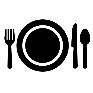 13:00 – 14:00 Registration and lunch      Opening session14.00Opening remarks - Lidija Pansegrau Hadrović, Croatian Presidency EUSAIR/AII14.15Andreja Metelko-Zgombić, State Secretary, Ministry of Foreign and European Affairs, CroatiaDrita Abdiu Halili, State Secretary in the Secretariat for European Affairs, and Deputy Chief Negotiator with the European Union, North Macedoniamr.sc. Helena Štimac Radin, Governmental office for gender equality, CroatiaEC (tbd)Josip Pavić, State Secretary, Ministry of tourism and sports, Croatia1st Session STEMazing women – moderated by Andrea Čović Vidović, deputy Head of Representation, European Commission Representation, Zagreb15.15Martina Dimoska, first female analog astronaut in North Macedonia and BalkansNina Drakulić, Montenegrorobotics, MontenegroProf. dr. Samra Mujačić, STEM Academy & University of Tuzla, Bosnia and HerzegovinaMarche University, Italy (name tbc)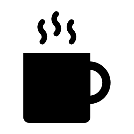 16.30 Coffee break2nd Session Women in business – Moderated by Mirjana Čagalj, vicepresident  Croatian Chamber of Commerce, honorary EUSAIR/AII Ambassador17.00Biljana Ščekić, EBRD, Western Balkans and EU countries, SME Finance and Development team – how to start and develop business in the regionJoze Tomaš, President of the Forum of Adriatic and Ionian Chamber of Commercedr. Sanja Popović Pantić, Institute Mihajlo Pupin, Head of Science and Technology Policy Research Center and Chair of the EEN Thematic Group Women Entrepreneurship The challenges of women Entrepreneurship today18.30 Networking dinner for all participantsJuly 5th3rd session Strategy goes green – women entrepreneurship in rural tourism – moderated by drsc. Tihana Kovačiček, Agriculture University, Zagreb9.30Nataša Gligorijević, Director of Centre of Sustainable Development Serbia (Difusse hotels) Elena Di Federico, EU CAP Network Dijana Katica, Croatian Association for Tourism and Rural Development The Village Membership Club Nada Šarić, S.O.R. Narcis, Posušje, Bosnia and HerzegovinaVicky Stroumpou, Ministry of Tourism, Greece11.15 Coffee break4th session Civil society – strengthening role of youth in the region for the future 
(AIE, AI-NURECC PLUS), moderated by Maria Luisa Esposito, Adriatic-Ionian Euroregion11.45Krisela Hackaj, Executive director,Cooperation and Development Institute (CDI), Albania - Leading Youth Empowerment processes in the EUSAIR regionEva Kotnik, President, National Youth Council, SloveniaNikolina Adžić , founder of Youth Network, MontenegroTomislav Jeleković, board member, Youth organisation Status M, Croatia – role of boys and men in gender equality Concluding session13.15Andrea Čović Vidović, deputy head of RepresentationEuropean Commission, Zagreb Maria Luisa Esposito, Adriatic Ionian Euroregion (AIE)13.45 Lunch for all participants